Photography Dept.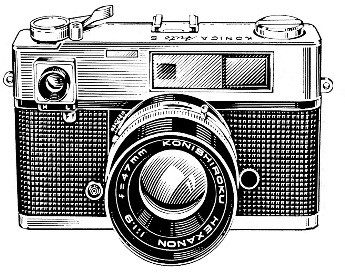 General RulesEntries will be accepted Tuesday, 4:00 PM – 7:00 PM and Wednesday, 7:30 AM – 9:30 AM. They will be released after 5:00 PM on Saturday.Each exhibitor may have no more than five total entries.Entries are divided by size, as follows:Snapshots include all pictures 4”x6” or smaller.Photographs include all pictures at least 5”x7” but not larger than 16”x20”.It is strongly suggested that all entries be matted or framed. This assists with photo presentation for judging and viewing.Entries will be judged on photo quality, composition, and artistic merit.Photographs must have been taken within the preceding twelve months.Senior Classes – A Blue, Red, and White ribbon will be awarded in each section. A Best of Show Rosette along with a $5.00 cash prize and Honorable Mention Rosette will be awarded per division.Junior Classes – A Blue, Red, and White ribbon will be awarded upon merit of the judges. Each entry will receive a ribbon. A Best of Show Rosette along with a $5.00 cash prize and Honorable Mention Rosette will be awarded per division.Junior Division – (Exhibitors under the age of 18) Age must be listed on entry tag. A “J” will be added to indicate a Junior Exhibitor.Professionals, teachers, or photography club members are NOT eligible for prize money – rosettes and ribbons only.Fair and show committees will exercise all care but cannot be held responsible for damage or loss of items exhibited.Division:Color Snapshots:Section 1: Flowers2: Landscape3: People4: Animals5: Architecture6: Vehicles (including farm equipment)Color Photographs:Section 1: Flowers2: Landscape3: People4: Animals5: Architecture6: Vehicles (including farm equipment)Black and White Snapshots:Section 1: Flowers2: Landscape3: People4: Animals5: Architecture6: Vehicles (including farm equipment)Black and White Photographs:Section 1: Flowers2: Landscape3: People4: Animals5: Architecture6: Vehicles (including farm equipment)Collages (Two or more photographs or snapshots matted or framed together; an entire collage may still not be larger than 16”x20”)Computer Enhanced (Photographs and snapshots in this class will be judged together)